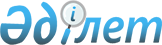 О внесении изменений и дополнений в решение маслихата района Шал акына от 25 декабря 2009 года N 20/1 "О районном бюджете на 2010-2012 годы"
					
			Утративший силу
			
			
		
					Решение маслихата района Шал акына Северо-Казахстанской области от 5 августа 2010 года N 28/1. Зарегистрировано Управлением юстиции района Шал акына Северо-Казахстанской области 2010 года 15 сентября N 13-14-106. Утратило силу - решением маслихата района Шал акына Северо-Казахстанской области от 28 февраля 2011 года N 34/4

      Сноска. Утратило силу - решением маслихата района Шал акына Северо-Казахстанской области от 28.02.2011 N 34/4      В соответствии со статьей 109 Бюджетного Кодекса Республики Казахстан от 4 декабря 2008 года № 95-IV, подпунктом 1) пункта 1 статьи 6 Закона Республики Казахстан «О местном государственном управлении и самоуправлении в Республике Казахстан» от 23 января 2001 года № 148-II районный маслихат РЕШИЛ:



      1. Внести в решение маслихата района Шал акына от 25 декабря 2009 года № 20/1 «О районном бюджете на 2010-2012 годы» (зарегистрировано в Реестре государственной регистрации нормативных правовых актов 13-14-95 от 01 февраля 2010 года, опубликовано в районной газете «Парыз» от 19 февраля 2010 года № 8 и районной газете «Новатор» от 12 февраля 2010 года № 8) следующие изменения и дополнения:

      в пункте 1:

      подпункте 1)

      цифры «1694685» заменить цифрами «1704307»;

      цифры «194546» заменить цифрами «195996»;

      цифры «3427» заменить цифрами «912»;

      цифры «12041» заменить цифрами «13106»;

      цифры «1484671» заменить цифрами «1494293»;

      подпункте 2)

      цифры «1660841,1» заменить цифрами «1670463,1»; 

      подпункте 3)

      дополнить строкой следующего содержания «погашение бюджетных кредитов в сумме 98,8 тыс.тенге»

      приложения 1, 4, 5, 7, 8, 9 к указанному решению изложить в новой редакции согласно приложениям 1, 2, 3, 4, 5, 6 к настоящему решению (прилагается).



      2. Настоящее решение вводится в действие с 1 января 2010 года.      Председатель ХХVIII сессии                 Секретарь

      районного маслихата                        районного маслихата

      И. Меркер                                  Н. Дятлов

Приложение № 1

к решению XXVIII сессии

маслихата района Шал акына

от 5 августа 2010 года № 28/1Приложение № 1

к решению XX сессии

маслихата района Шал акына

от 25 декабря 2009 года № 20/1 Бюджет района Шал акына на 2010 год

Приложение № 2

к решению XXVIII сессии

маслихата района Шал акына

от 5 августа 2010 года № 28/1Приложение № 4

к решению XX сессии

маслихата района Шал акына

от 25 декабря 2009 года № 20/1 Трансферты и бюджетные кредиты из вышестоящих органов государственного управления на 2010 годпродолжение таблицы

Приложение № 3

к решению XXVIII сессии

маслихата района Шал акына

от 5 августа 2010 года № 28/1Приложение № 5

к решению XX сессии

маслихата района Шал акына

от 25 декабря 2009 года № 20/1 Трансферты из вышестоящих органов государственного управления в рамках реализации стратегии региональной занятости и переподготовки кадровпродолжение таблицы

Приложение № 4

к решению XXVIII сессии

маслихата района Шал акына

от 5 августа 2010 года № 28/1Приложение № 7

к решению XX сессии

маслихата района Шал акына

от 25 декабря 2009 года № 20/1 Бюджет аппаратов акимов сельских округов и города Сергеевка на 2010 год

Приложение № 5

к решению XXVIII сессии

маслихата района Шал акына

от 5 августа 2010 года № 28/1Приложение № 8

к решению XX сессии

маслихата района Шал акына

от 25 декабря 2009 года № 20/1 Направление свободных остатков бюджетных средств, сложившихся на 1 января 2010 года, погашение долга перед распубликанским бюджетом по кредитам, выданным в 2010 году на поддержку специалистов социальной сферы на селе, возврат целевых трансфертов республиканского областного бюджетов неиспользованных в 2009 году и возврат, использованных не по целевому назначению целевых трансфертов

Приложение № 6

к решению XXVIII сессии

маслихата района Шал акына

от 5 августа 2010 года № 28/1Приложение № 9

к решению XX сессии

маслихата района Шал акына

от 25 декабря 2009 года № 20/1 Перечень выплат отдельным категориям нуждающихся граждан по решениям местных представительных органов на 2010 год по программе 451-007-000 "Социальная помощь отдельным категориям нуждающихся граждан по решениям местных представительных органов"
					© 2012. РГП на ПХВ «Институт законодательства и правовой информации Республики Казахстан» Министерства юстиции Республики Казахстан
				КатегорияКатегорияКатегорияКатегорияСумма

тыс.тенгеклассклассклассСумма

тыс.тенгеподклассподклассСумма

тыс.тенгеНаименованиеСумма

тыс.тенге123АБ1) Доходы1) Доходы1) Доходы1) Доходы17043071Налоговые поступления195996101Подоходный налог51721012Индивидуальный подоходный налог5172103Социальный налог1182511031Социальный налог118251104Hалоги на собственность551851041Hалоги на имущество234591043Земельный налог95761044Hалог на транспортные средства170301045Единый земельный налог5120105Внутренние налоги на товары, работы и услуги154741052Акцизы18721053Поступления за использование природных и других ресурсов88801054Сборы за ведение предпринимательской и профессиональной деятельности4722108Обязательные платежи, взимаемые за совершение юридически значимых действий и (или) выдачу документов уполномоченными на то государственными органами или должностными лицами19141081Государственная пошлина19142Неналоговые поступления912201Доходы от государственной собственности4932015Доходы от аренды имущества, находящегося в государственной собственности49302Поступления от реализации товаров (работ, услуг) государственными учреждениями, финансируемыми из государственного бюджета701Поступления от реализации товаров (работ, услуг) государственными учреждениями, финансируемыми из государственного бюджета70206Прочие неналоговые поступления3492061Прочие неналоговые поступления3493Поступления от продажи основного капитала1310601Продажа государственного имущества, закрепленного за государственными учреждениями9851Продажа государственного имущества, закрепленного за государственными учреждениями985303Продажа земли и нематериальных активов121213031Продажа земли120412Продажа нематериальных активов804Поступления трансфертов 1494293402Трансферты из вышестоящих органов государственного управления14942934022Трансферты из областного бюджета1494293Функциональная группаФункциональная группаФункциональная группаФункциональная группаСумма

тыс.тенгеАдминистратор бюджетных программАдминистратор бюджетных программАдминистратор бюджетных программСумма

тыс.тенгеПрограммаПрограммаСумма

тыс.тенгеНаименованиеСумма

тыс.тенге2) Затраты:1670463,101Государственные услуги общего характера144069,401112Аппарат маслихата района (города областного значения)952101112001Услуги по обеспечению деятельности маслихата района (города областного значения)937101112004Материально-техническое оснащение государственных органов15001122Аппарат акима района (города областного значения)4113501122001Услуги по обеспечению деятельности акима района (города областного значения)4113501123Аппарат акима района в городе, города районного значения, поселка, аула (села), аульного (сельского) округа7878401123001Услуги по обеспечению деятельности акима района в городе, города районного значения, поселка, аула (села), аульного (сельского) округа77145023Материально-техническое оснащение государственных органов163901452Отдел финансов района (города областного значения)8301,401452001Услуги по реализации государственной политики в области исполнения бюджета района (города областного значения) и управления коммунальной собственностью района (города областного значения)7453,201452003Проведение оценки имущества в целях налогообложения231,8004Организация работы по выдаче разовых талонов и обеспечение полноты сбора сумм от реализации разовых талонов616,401453Отдел экономики и бюджетного планирования района (города областного значения)632801453001Услуги по реализации государственной политики в области формирования и развития экономической политики, системы государственного планирования и управления района (города областного значения)632802Оборона483502122Аппарат акима района (города областного значения)463502122005Мероприятия в рамках исполнения всеобщей воинской обязанности463502122Аппарат акима района (города областного значения)20002122006Предупреждение и ликвидация чрезвычайных ситуаций масштаба района (города областного значения)10002122007Мероприятия по профилактике и тушению степных пожаров районного (городского) масштаба, а также пожаров в населенных пунктах, в которых не созданы органы государственной противопожарной службы10004Образование105143904464Отдел образования района (города областного значения)1804004464009Обеспечение деятельности организаций дошкольного воспитания и обучения1804004123Аппарат акима района в городе, города районного значения, поселка, аула (села), аульного (сельского) округа10004123005Организация бесплатного подвоза учащихся до школы и обратно в аульной (сельской) местности10004464Отдел образования района (города областного значения)98311704464003Общеобразовательное обучение94531504464006Дополнительное образование для детей 3780204464Отдел образования района (города областного значения)5018204464001Услуги по реализации государственной политики на местном уровне в области образования 402804464004Информатизация системы образования в государственных учреждениях образования района (города областного значения)200004464005Приобретение и доставка учебников, учебно-методических комплексов для государственных учреждений образования района (города областного значения)570104464011Капитальный, текущий ремонт объектов образования в рамках реализации стратегии региональной занятости и переподготовки кадров3845306Социальная помощь и социальное обеспечение11433706451Отдел занятости и социальных программ района (города областного значения)10046806451002Программа занятости2055406451004Оказание социальной помощи на приобретение топлива специалистам здравоохранения, образования, социального обеспечения, культуры и спорта в сельской местности в соответствии с законодательством Республики Казахстан78206451005Государственная адресная социальная помощь832806451007Социальная помощь отдельным категориям нуждающихся граждан по решениям местных представительных органов596206451010Материальное обеспечение детей-инвалидов, воспитывающихся и обучающихся на дому100406451014Оказание социальной помощи нуждающимся гражданам на дому1535106451016Государственные пособия на детей до 18 лет2893806451017Обеспечение нуждающихся инвалидов обязательными гигиеническими средствами и предоставление услуг специалистами жестового языка, индивидуальными помощниками в соответствии с индивидуальной программой реабилитации инвалида3964019Обеспечение проезда участникам и инвалидам Великой Отечественной войны по странам Содружества Независимых Государств, по территории Республики Казахстан, а также оплаты им и сопровождающим их лицам расходов на питание, проживание, проезд для участия в праздничных мероприятиях в городах Москва, Астана к 65-летию Победы в Великой Отечественной войне576020Выплата единовременной материальной помощи участникам и инвалидам Великой Отечественной войны, а также лицам, приравненным к ним, военнослужащим, в том числе уволенным в запас (отставку), проходившим военную службу в период с 22 июня 1941 года по 3 сентября 1945 года в воинских частях, учреждениях, в военно-учебных заведениях, не входивших в состав действующей армии, награжденным медалью «За победу над Германией в Великой Отечественной войне 1941-1945 гг.» или медалью «За победу над Японией», проработавшим (прослужившим) не менее шести месяцев в тылу в годы Великой Отечественной войны к 65-летию Победы в Великой Отечественной войне1500906451Отдел занятости и социальных программ района (города областного значения)1386906451001Услуги по реализации государственной политики на местном уровне в области обеспечения занятости социальных программ для населения1323406451011Оплата услуг по зачислению, выплате и доставке пособий и других социальных выплат63507Жилищно-коммунальное хозяйство6917507458Отдел жилищно-коммунального хозяйства, пассажирского транспорта и автомобильных дорог района (города областного значения)50007458004Обеспечение жильем отдельных категорий граждан50007458Отдел жилищно-коммунального хозяйства, пассажирского транспорта и автомобильных дорог района (города областного значения)5860307458012Функционирование системы водоснабжения и водоотведения322707458032Развитие инженерно-коммуникационной инфраструктуры и благоустройство населенных пунктов в рамках реализации cтратегии региональной занятости и переподготовки кадров5537607458Отдел жилищно-коммунального хозяйства, пассажирского транспорта и автомобильных дорог района (города областного значения)1007207458015Освещение улиц в населенных пунктах240007458016Обеспечение санитарии населенных пунктов300007458017Содержание мест захоронений и захоронение безродных6807458018Благоустройство и озеленение населенных пунктов460408Культура, спорт, туризм и информационное пространство6686308123Аппарат акима района в городе, города районного значения, поселка, аула (села), аульного (сельского) округа2435308123006Поддержка культурно-досуговой работы на местном уровне2435308455Отдел культуры и развития языков района (города областного значения)1051508455003Поддержка культурно-досуговой работы1051508465Отдел физической культуры и спорта района (города областного значения)170008465007Подготовка и участие членов сборных команд района (города областного значения) по различным видам спорта на областных спортивных соревнованиях170008455Отдел культуры и развития языков района (города областного значения)1420308455006Функционирование районных (городских) библиотек1381608455007Развитие государственного языка и других языков народа Казахстана38708456Отдел внутренней политики района (города областного значения)580408456002Услуги по проведению государственной информационной политики через газеты и журналы 580408455Отдел культуры и развития языков района (города областного значения)336808455001Услуги по реализации государственной политики на местном уровне в области развития языков и культуры336808456Отдел внутренней политики района (города областного значения)379208456001Услуги по реализации государственной политики на местном уровне в области информации, укрепления государственности и формирования социального оптимизма граждан379208465Отдел физической культуры и спорта района (города областного значения)312808465001Услуги по реализации государственной политики на местном уровне в сфере физической культуры и спорта312810Сельское, водное, лесное, рыбное хозяйство, особо охраняемые природные территории, охрана окружающей среды и животного мира, земельные отношения15093110462Отдел сельского хозяйства района (города областного значения)940610462001Услуги по реализации государственной политики на местном уровне в сфере сельского хозяйства892110462099Реализация мер социальной поддержки специалистов социальной сферы сельских населенных пунктов за счет целевых трансфертов из республиканского бюджета 48510467Отдел строительства района (города областного значения)12228810467012Развитие объектов водного хозяйства12228810463Отдел земельных отношений района (города областного значения)507110463001Услуги по реализации государственной политики в области регулирования земельных отношений на территории района (города областного значения)5071473Отдел ветеринарии района (города областного значения)14166001Услуги по реализации государственной политики на местном уровне в сфере ветеринарии5384004Материально-техническое оснащение государственных органов34110473005Обеспечение функционирования скотомогильников (биотермических ям) 440011Проведение противоэпизоотических мероприятий800111Промышленность, архитектурная, градостроительная и строительная деятельность416711467Отдел строительства района (города областного значения)416711467001Услуги по реализации государственной политики на местном уровне в области строительства416712Транспорт и коммуникации1318812458Отдел жилищно-коммунального хозяйства, пассажирского транспорта и автомобильных дорог района (города областного значения)228812458023Обеспечение функционирования автомобильных дорог228812458Отдел жилищно-коммунального хозяйства, пассажирского транспорта и автомобильных дорог района (города областного значения)1090012458008Ремонт и содержание автомобильных дорог районного значения, улиц городов и населенных пунктов в рамках реализации стратегии региональной занятости и переподготовки кадров1000012458024Организация внутрипоселковых (внутригородских) внутрирайонных общественных пассажирских перевозок90013Прочие854813469Отдел предпринимательства района (города областного значения)366713469001Услуги по реализации государственной политики на местном уровне в области развития предпринимательства и промышленности 366713452Отдел финансов района (города областного значения)55513452012Резерв местного исполнительного органа района (города областного значения) 55513458Отдел жилищно-коммунального хозяйства, пассажирского транспорта и автомобильных дорог района (города областного значения)432613458001Услуги по реализации государственной политики на местном уровне в области жилищно-коммунального хозяйства, пассажирского транспорта и автомобильных дорог 432615Трансферты42910,715452Отдел финансов района (города областного значения)42910,7020Целевые текущие трансферты в вышестоящие бюджеты в связи с изменением фонда оплаты труда в бюджетной сфере4254515006Возврат неиспользованных (недоиспользованных) целевых трансфертов27,7016Возврат, использованных не по целевому назначению целевых трансфертов3383)Чистое бюджетное кредитование 3461,2Бюджетные кредиты356010Сельское, водное, лесное, рыбное хозяйство, особо охраняемые природные территории, охрана окружающей среды и животного мира, земельные отношения356010Сельское хозяйство356010462Отдел сельского хозяйства района (города областного значения)356010462008Бюджетные кредиты для реализации мер социальной поддержки специалистов социальной сферы сельских населенных пунктов35605Погашение бюджетных кредитов98,8001Погашение бюджетных кредитов98,81Погашение бюджетных кредитов, выданных из государственного бюджета98,84) Сальдо по операциям с финансовыми активами35080Приобретение финансовых активов3508013Прочие35080452Отдел финансов района (города областного значения)35080014Формирование и увеличение уставного капитала юридических лиц350805) Дефицит (профицит) бюджета-4697,36)Финансирование дефицита 4697,3(использование профицита) бюджетаКатегорияКатегорияКатегорияКатегорияСумма

тыс.тенгеКлассКлассКлассСумма

тыс.тенгеПодклассПодклассСумма

тыс.тенгеНаименованиеСумма

тыс.тенге123АБ7Поступление займов356001Внутренние государственные займы35602Договоры займа3560Функциональная группаФункциональная группаФункциональная группаФункциональная группаСумма

тыс.тенгеАдминистратор бюджетных программАдминистратор бюджетных программАдминистратор бюджетных программСумма

тыс.тенгеПрограммаПрограммаСумма

тыс.тенгеНаименованиеСумма

тыс.тенге16Погашение займов98,8452Отдел финансов района (города областного значения)98,8008Погашение долга местного исполнительного органа перед вышестоящим бюджетом98,8КатегорияКатегорияКатегорияКатегорияСумма тыс.тенгеКлассКлассКлассСумма тыс.тенгеПодклассПодклассСумма тыс.тенгеНаименованиеСумма тыс.тенге123АБ8Используемые остатки бюджетных средств 1236,101Остатки бюджетных средств1236,11Свободные остатки бюджетных средств1236,1Функциональная группаФункциональная группаФункциональная группаФункциональная группаВсего:Администратор бюджетных программАдминистратор бюджетных программАдминистратор бюджетных программВсего:ПрограммаПрограммаВсего:НаименованиеВсего:2) Затраты:33138901Государственные услуги общего характера859201123Аппарат акима района в городе, города районного значения, поселка, аула (села), аульного (сельского) округа859201123001Услуги по обеспечению деятельности акима района в городе, города районного значения, поселка, аула (села), аульного (сельского) округа7253023Материально-техническое оснащение государственных органов133904Образование13993604464Отдел образования района (города областного значения)10004464009Обеспечение деятельности организаций дошкольного воспитания и обучения10004464Отдел образования района (города областного значения)13413504464003Общеобразовательное обучение13405404464006Дополнительное образование для детей 8104464Отдел образования района (города областного значения)570104464004Информатизация системы образования в государственных учреждениях образования района (города областного значения)200004464005Приобретение и доставка учебников, учебно-методических комплексов для государственных учреждений образования района (города областного значения)370106Социальная помощь и социальное обеспечение2900406451Отдел занятости и социальных программ района (города областного значения)2897806451005Государственная адресная социальная помощь480206451007Социальная помощь отдельным категориям нуждающихся граждан по решениям местных представительных органов167006451016Государственные пособия на детей до 18 лет892706451016За счет трансфертов из республиканского бюджета8927019Обеспечение проезда участникам и инвалидам Великой Отечественной войны по странам Содружества Независимых Государств, по территории Республики Казахстан, а также оплаты им и сопровождающим их лицам расходов на питание, проживание, проезд для участия в праздничных мероприятиях в городах Москва, Астана к 65-летию Победы в Великой Отечественной войне576020Выплата единовременной материальной помощи участникам и инвалидам Великой Отечественной войны, а также лицам, приравненным к ним, военнослужащим, в том числе уволенным в запас (отставку), проходившим военную службу в период с 22 июня 1941 года по 3 сентября 1945 года в воинских частях, учреждениях, в военно-учебных заведениях, не входивших в состав действующей армии, награжденным медалью «За победу над Германией в Великой Отечественной войне 1941-1945 гг.» или медалью «За победу над Японией», проработавшим (прослужившим) не менее шести месяцев в тылу в годы Великой Отечественной войны к 65-летию Победы в Великой Отечественной войне1300306Прочие услуги в области социальной помощи и социального обеспечения2606451Отдел занятости и социальных программ района (города областного значения)2606451001Услуги по реализации государственной политики на местном уровне в области обеспечения занятости социальных программ для населения2608Культура, спорт, туризм и информационное пространство34908123Аппарат акима района в городе, города районного значения, поселка, аула (села), аульного (сельского) округа19908123006Поддержка культурно-досуговой работы на местном уровне19908455Отдел культуры и развития языков района (города областного значения)11808455003Поддержка культурно-досуговой работы11808455Отдел культуры и развития языков района (города областного значения)3208455006Функционирование районных (городских) библиотек3210Сельское, водное, лесное, рыбное хозяйство, особо охраняемые природные территории, охрана окружающей среды и животного мира, земельные отношения13850810462Отдел сельского хозяйства района (города областного значения)404510462008Бюджетные кредиты для реализации мер социальной поддержки специалистов социальной сферы сельских населенных пунктов356010462099Реализация мер социальной поддержки специалистов социальной сферы сельских населенных пунктов за счет целевых трансфертов из республиканского бюджета 48510467Отдел строительства района (города областного значения)12228810467012Развитие водного хозяйства122288473Отдел ветеринарии района (города областного значения)12175001Услуги по реализации государственной политики на местном уровне в сфере ветеринарии3833004Материально-техническое оснащение государственных органов341011Проведение противоэпизоотических мероприятий800113Прочие1500013452Отдел финансов района (города областного значения)15000014Формирование и увеличение уставного капитала юридических лиц15000Республиканские трансферты и

бюджетные кредитыРеспубликанские трансферты и

бюджетные кредитыРеспубликанские трансферты и

бюджетные кредитыРеспубликанские трансферты и

бюджетные кредитыТрансферты из областного

бюджетаТрансферты из областного

бюджетаТрансферты из областного

бюджетаИтого:текущиекредитыразвитиеИтоготекущиеразвитие2464521206043560122288849376993715000850285020090900850285020090900716371639090133913390730387303800668986689800000100100001001006933769337006479864798069337693376471764717081813701370100200020000020002000370137010264042640400260026000264042640400257425740480248020016701670892789270000089278927057657600000120991209900904904000002626000002626002626000034934900000199199001991990000118118001181180000323200323213850812660356012228800040454853560000035603560048548501222880012228800012228800122288000121751217500000383338330341341080018001000001500001500000001500001500001500015000Функц.

группаФункц.

под

группаАдм-

тор

бюд

жет

ных

про

гра

ммПро

грам

маПод

про

грам

маНаименованиеЗатраты:4Образование09Прочие услуги в области образования464Отдел образования района (города областного значения)011Капитальный, текущий ремонт объектов образования в рамках реализации стратегии региональной занятости и переподготовки кадров027За счет трансфертов из республиканского бюджета028За счет трансфертов из областного бюджета 6Социальная помощь и социальное обеспечение02Социальная помощь451Отдел занятости и социальных программ района (города областного значения)002Программа занятости103Расширение программы социальных рабочих мест и молодежной практики за счет целевых трансфертов из республиканского бюджета7Жилищно-коммунальное хозяйство02Коммунальное хозяйство458Отдел жилищно-коммунального хозяйства, пассажирского транспорта и автомобильных дорог района (города областного значения)032Развитие инженерно-

коммуникационной инфраструктуры и благоустройство населенных пунктов в рамках реализации cтратегии региональной занятости и переподготовки кадров028За счет трансфертов из областного бюджета 12Транспорт и коммуникации09Прочие услуги в сфере транспорта и коммуникаций458Отдел жилищно-коммунального хозяйства, пассажирского транспорта и автомобильных дорог района (города областного значения)008Ремонт и содержание автомобильных дорог районного значения, улиц городов и населенных пунктов в рамках реализации стратегии региональной занятости и переподготовки кадров028За счет трансфертов из областного бюджета Итого

транс

фетровРеспубликанские

трансфертыРеспубликанские

трансфертыРеспубликанские

трансфертыОбластной бюджетОбластной бюджетОбластной бюджетВсего:текущиеразвитиеВсего:текущиеразвитие11462936459364590781702279455376384532565925659012794127940384532565925659012794127940384532565925659012794127940384532565925659012794127940256592565925659000012794012794127940108001080010800000010800108001080000001080010800108000000108001080010800000010800108001080000005537600055376055376553760005537605537655376000553760553765537600055376055376553760005537605537610000000100001000001000000010000100000100000001000010000010000000100001000001000000010000100000№ Наименова

ние округаЗатраты

на Аппа

раты

акимов

сельских

округов

и города

123.001.Матери

ально-

техни

ческое

оснаще

ние го

сударст

венных

органов

123.023Затраты

на со

держа

ние биб

лиотек

123.006Затраты

на под

держку

культур

но-досу

говой

работы

123.006123.

005.000

Органи

зация

бесплат

ного

подвоза

учащих

ся до

школы и

обратно

в ауль

ной

(сель

ской)

местнос

тиВсего

сумма

тысяч

тенге1Горакимат 11110,810311213,82Афанасьев

ский59311031106,41827,18967,53Аютасский6153,61032027,9112,88397,34Городецкий49182031185,81707,48014,25Жанажолский4910,2103802,858166Кривощеков

ский5812,81031943,71518,81009478,37Новопокров

ский57221032002,21331,79158,98Октябрьский5132,5103932,6111,46279,59Приишимский5330,22031256,1189,96979,210Семиполь

ский5452,2103780,7115,76451,611Ступинский5596,32031266,7120,27186,212Сухорабов

ский5590,21031283238,8721513Юбилейный5485,210313401151,38079,5ВСЕГО77145163915927,98425,1100103237Доходы:Доходы:Доходы:Доходы:Доходы:Доходы:Увеличить:Увеличить:Увеличить:Увеличить:Увеличить:Увеличить:КатегорияКатегорияКатегорияКатегорияКатегорияСумма

тыс.

тенгеКласс Класс Класс Класс Сумма

тыс.

тенгеПодклассПодклассПодклассСумма

тыс.

тенгеСпецификаСпецификаСумма

тыс.

тенгеНаименованиеСумма

тыс.

тенге501113Погашение бюджетных кредитов, выданных из областного бюджета местным исполнительным органам районов (городов областного значения)98,8Итого:Итого:Итого:Итого:Итого:98,8Расходы:Расходы:Расходы:Расходы:Расходы:Расходы:Увеличить:Увеличить:Увеличить:Увеличить:Увеличить:Увеличить:Функцональная группаФункцональная группаФункцональная группаФункцональная группаФункцональная группасумма, тыс. тенгеАдминистратор программАдминистратор программАдминистратор программАдминистратор программсумма, тыс. тенгеПрограмма Программа Программа сумма, тыс. тенгеПодпрограммаПодпрограммасумма, тыс. тенгеНаименованиесумма, тыс. тенге16452008000Погашение долга местного исполнительного органа перед вышестоящим бюджетом98,8Всего:Всего:Всего:Всего:Всего:98,8№

п/пВиды выплат Сумма

(тыс.тенге)1Возмещение расходов по зубопротезированию инвалидов и участников Великой Отечественной войны и приравненных к ним1982Оплата за санаторно-курортное лечение7893Возмещение расходов оказания услуг бань и парикмахерских инвалидам и участникам Великой Отечественной войны1544Дополнительное питание больным активным туберкулезом2165Социальная помощь участникам и инвалидам Великой Отечественной войны для оплаты расходов на коммунальные услуги 21126Возмещение расходов инвалидам и участникам Великой Отечественной войны на авиатуры для поездки в г.Астану3637На оказание социальной помощи согласно программе по стимулированию рождаемости в Северо-Казахстанской области "Фонд поколений на 2010-2014 годы"11308На выплату подъемных молодым мед.специалистам 1000Итого5962